PAGE JACKSON ELEMENTARY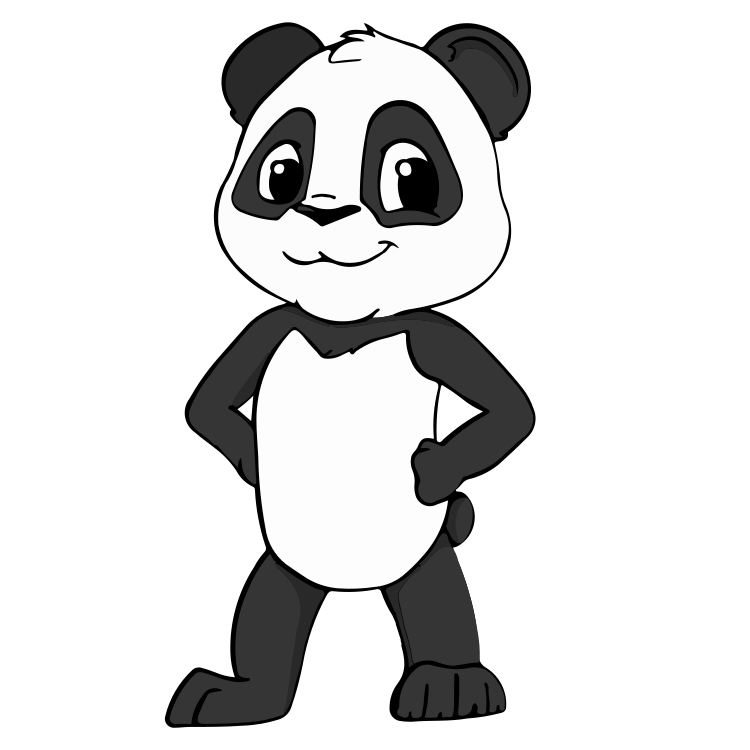 Pandas Have P.A.W.S.Notes from the PrincipalHappy New Year! We were so excited to welcome our students back from the winter break! We had an exciting month of learning and celebrating. PLEASE makes sure you visit our website, jcswv.org in order to see updates and information regarding visiting Page. When you visit Page Jackson, we ask you bring your I.D. We will check you in our front office. In addition, we are not allowing siblings to attend school activities to include lunch, awards, or individual classroom activities.PJE Celebrates second quarter with legos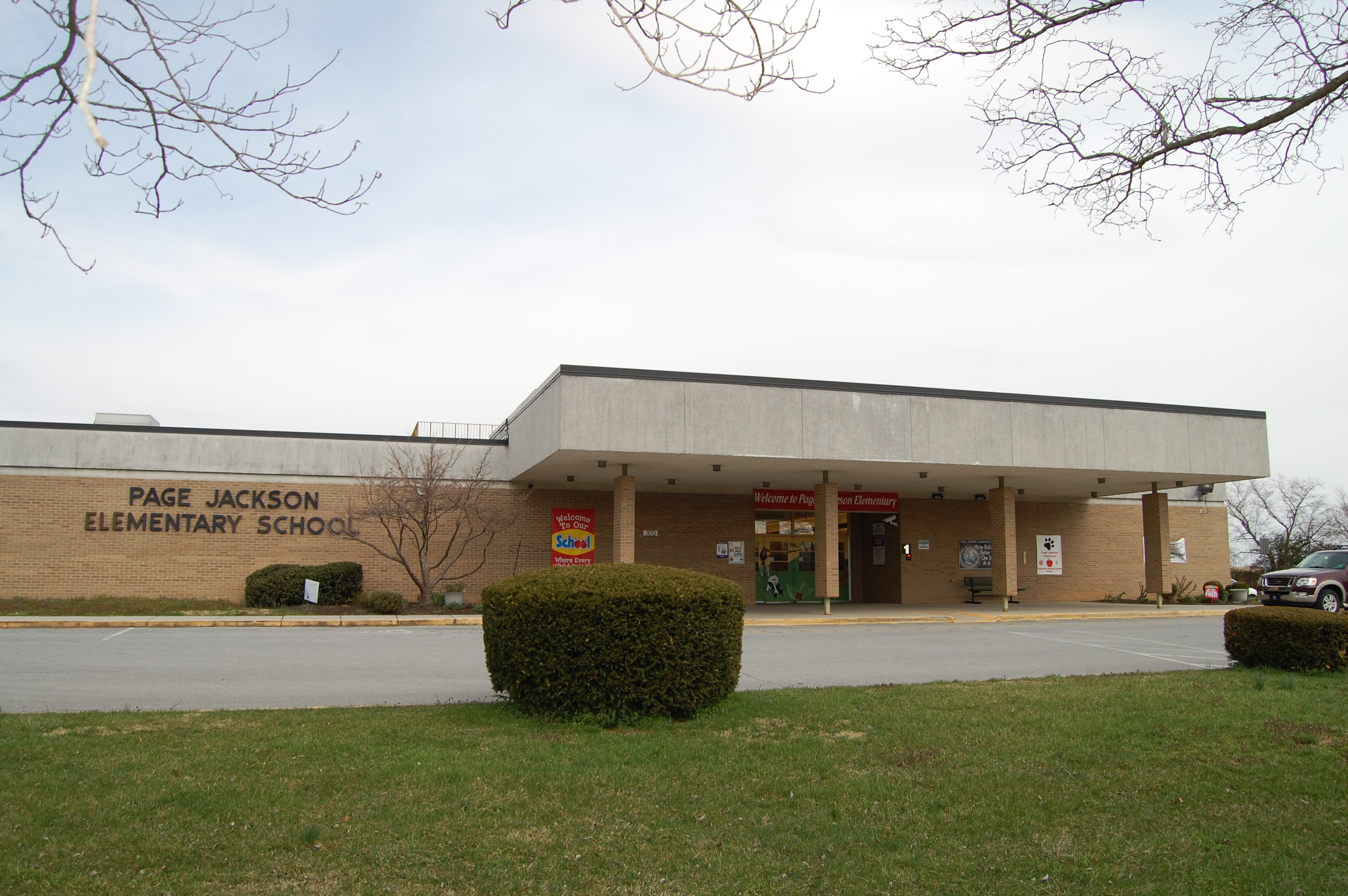 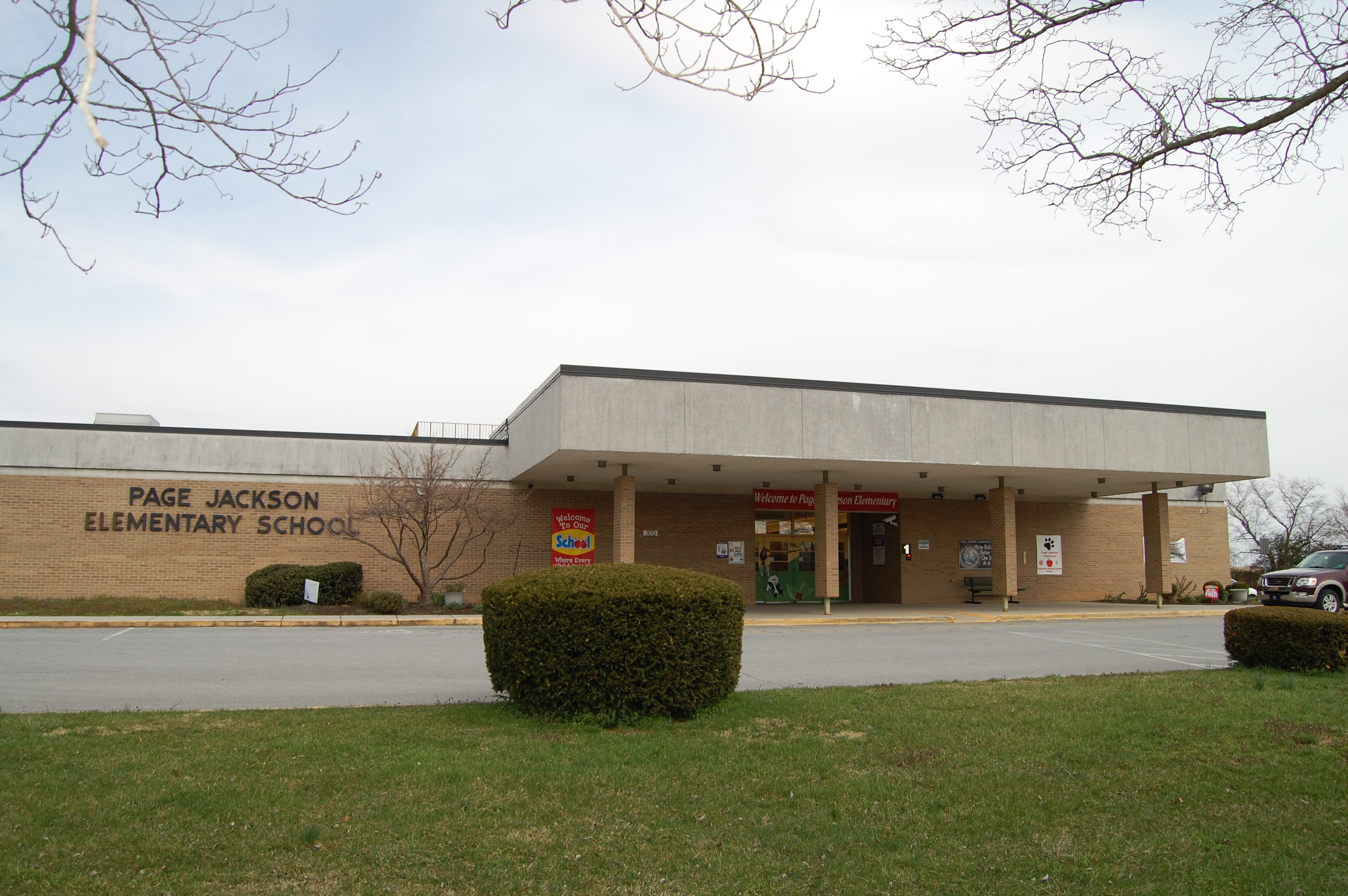 Our students enjoyed building, collaborating, and problem solving.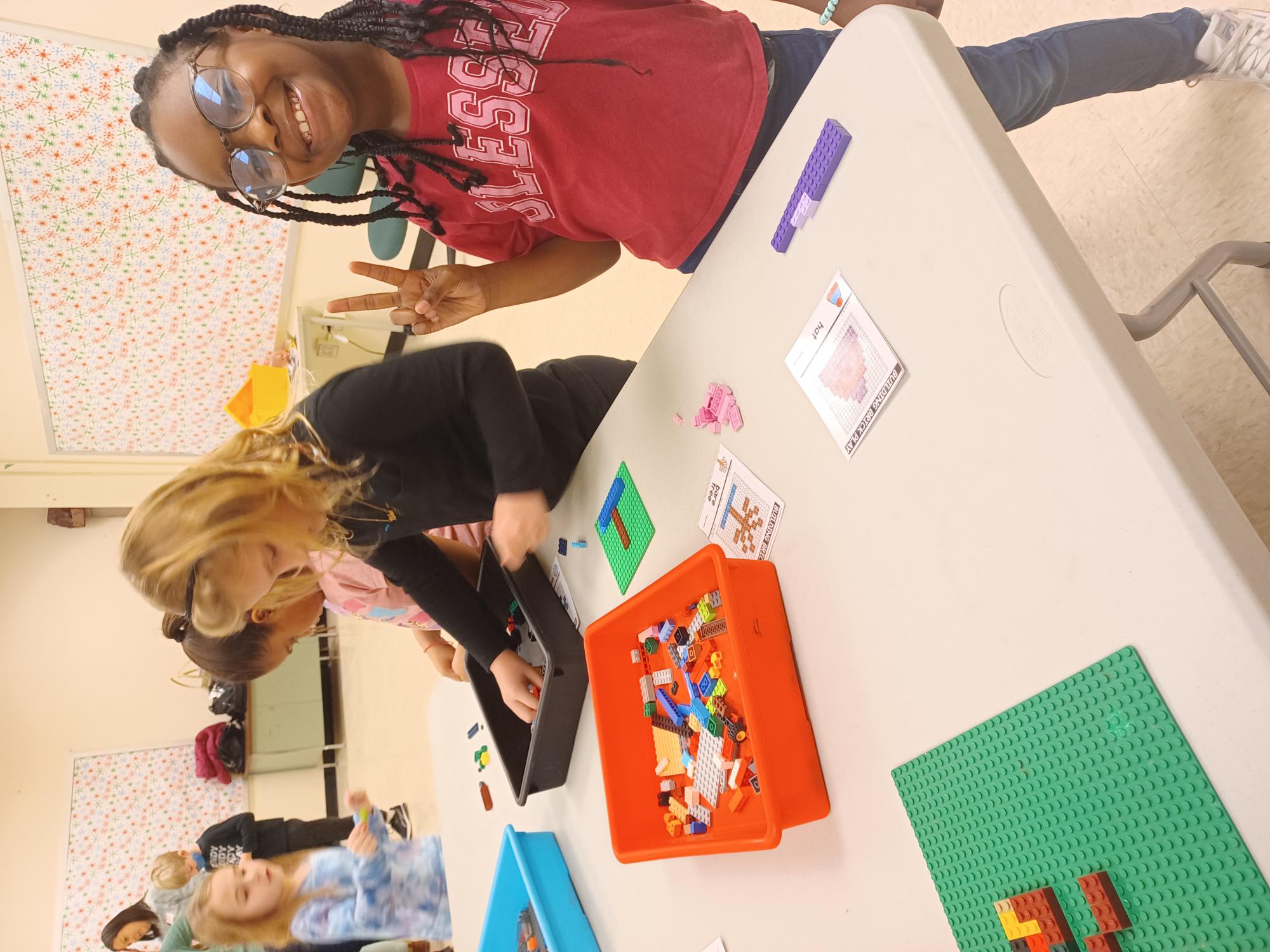 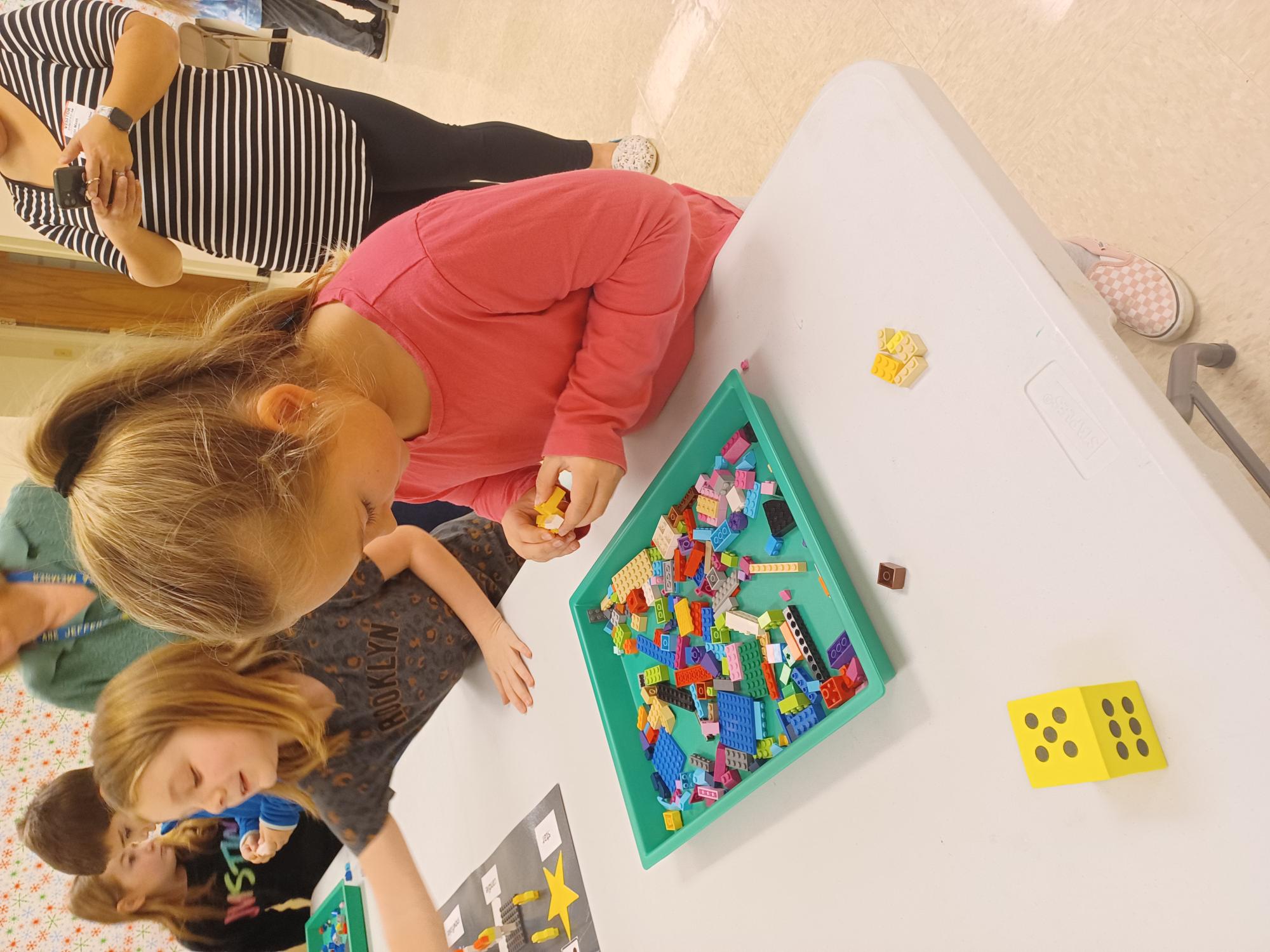 way to go all our paw-sitive student quarter 2 recipientsThank you to all who attended our Pawsitive Praise assembly! We are so proud of our students for following our PAWS motto!
Persevere, Always are responsible, Work and play safely, and Show respect!
